生駒商工会議所　会員のみなさま	平成３０年６月吉日会員情報の更新及び調査へのご協力をお願いします！ 拝啓　梅雨の候、貴事業所ますますご清栄のこととお喜び申し上げます。平素は格別のご高配を賜り、厚く御礼申し上げます。さて、弊所では、会員事業所の実態に即した支援を、個別に寄り添って実施して
いくために、各事業所の現状・課題・要望等を正しく把握することを必要としています。会員のみなさまからいただきました情報は、経営支援に係る情報の適時適切な発信及び日本商工会議所や国等行政機関、その他の公的機関からの調査依頼への協力に利用させていただきますので、あらかじめご了承ください。会員のみなさまにおかれましては、大変ご多用かとは存じますが、趣旨をご理解の上、ご協力いただきますよう、何卒よろしくお願い申し上げます。敬具記（１）情報の利用目的①各事業所の現状・課題・要望等を正しく把握すること・実態に即した支援を個別に実施するため（伴走型支援）・経営支援に係る適時適切な情報発信を行うため（電子・紙媒体）②統計資料として利用するため③公的機関からの調査に協力するため※本調査で得た情報については、統計的な資料としての提供に限定します。例えば、一定の条件に該当する事業所を名簿形式で第三者に提出する等は行いません。（２）情報の取得①取得にご協力いただきたい情報・弊所の会員管理システムに記録された基本事業所情報（更新）・弊所事業の利用促進に係るもの（Web上商取引サイト、弊所Webサイト）・本所事業について②方法「生駒商工会議所会員情報 定期確認票」を持参、または送付致します。 記載後、ＦＡＸ又は返信用封筒にて返送をお願い致します。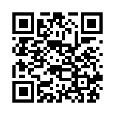 ※弊所Webサイト（http://www.ikomacci.or.jp）からもご回答いただけます。③回答期限：平成３０年８月１０日（金）まで（３）お問合せ先本所　総務運営課〒630-0257　生駒市元町1-6-12☎ 0743-74-3515　　　　　📠 0743-74-9185　　　　　📧 info@ikomacci.or.jp以上裏面の「生駒商工会議所会員情報　定期確認票」にて調査協力お願いします。生駒商工会議所会員情報 定期確認票（毎年６月～８月頃実施）お手数ですが、全てご回答いただきます様、お願い申し上げます。	事業所会員番号：　　／組：　■事業所基本情報に変更はありませんか？（以下、変更箇所を二重線で削除し、訂正してください。）■事業内容に変更はありませんか？（以下、変更箇所は二重線で削除・訂正し、該当すべてに✔してください。）■従業員について■適切な支援を実現するための調査（何卒ご回答ください。）■適切な情報発信を行うための調査（適切な支援実現のため、何卒ご回答ください。）（別紙に続きます。引き続き、ご回答をお願いします。）	事業所会員番号：　　／組：　■適切な支援を行うための本所事業に関する調査（適切な支援実現のため、何卒ご回答ください。）※興味、関心のある項目すべてに✔または○、記載をしてください。【返信先】生駒商工会議所（ＦＡＸ：０７４３－７４－９１８５）※メール（📧 info@ikomacci.or.jp）・郵送（〒630-0257　生駒市元町1-6-12）
でも可。※本所Webサイトからもご回答いただけます。提出日平成30年　　　　月　　　　日記載者名事業所名事業所名事業所名所在地所在地所在地〒〒〒本所の
職務を
行う者（代表者）役職☎電話本所の
職務を
行う者（代表者）氏名フリガナ📠FAX本所の
職務を
行う者（代表者）氏名📧メール本所の
職務を
行う者（代表者）生年月日Webサイト(URL)資本金資本金Webサイト(URL)現在登録している内容（その他、新規事業など）主な販売先主な販売先企業	一般消費者	両方（ 割合企業：一般消費者 ＝ 　　：　　）今後の展望今後の展望事業拡大を予定している	事業承継を（すすめている・検討している）廃業を予定している（理由：	）その他（	）当該事業所の従業員数計　　　　　人計　　　　　人内　　正規　　　　　　人　　　非正規　　　　　　人当該事業所の従業員数計　　　　　人計　　　　　人内　　男性　　　　　　人　　　女性　　　　　　人直近の採用状況について※該当するものすべてに✔、○をしてください。募集募集（した・する予定）①動機 退職者等の補充・事業拡大・他（	））②採用者入社時期（平成　　　年度　　　頃）募集（した・する予定）①動機 退職者等の補充・事業拡大・他（	））②採用者入社時期（平成　　　年度　　　頃）直近の採用状況について※該当するものすべてに✔、○をしてください。募集募集していない募集していない直近の採用状況について※該当するものすべてに✔、○をしてください。募集区分新卒者	中途	高齢者	他（	）新卒者	中途	高齢者	他（	）直近の採用状況について※該当するものすべてに✔、○をしてください。採用者区分新卒者	中途	高齢者	他（	）新卒者	中途	高齢者	他（	）直近の採用状況について※該当するものすべてに✔、○をしてください。採用者区分専門職	事務職	他（		）専門職	事務職	他（		）ザ・ビジネスモールhttps://www.b-mall.ne.jp/登録確認はこちら▶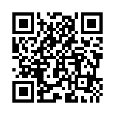 ※日本全国の企業をつなぐ商工会議所・商工会運営の商取引支援サイト（無料）※該当するもの全てに✔、○してください。■登録情報と「 i タウンページ」との連動を（希望する・希望しない）簡易ホームページの作成会社ホームページ開設サービス※
※BMテンポ・ＢＭプレミアム（有料）全体的に、「ザ・ビジネスモール」の活用方法を知りたい（資料等・研修会）興味がない（理由：	）本所Webサイトhttp://www.ikomacci.or.jpメールで配信してほしい（更新の通知・他情報（	））本所Webサイトhttp://www.ikomacci.or.jp※ご意見・ご助言など交流・人脈の拡大新年交歓会　　　　会員交流会　　　　青年部　　　　女性部新年交歓会　　　　会員交流会　　　　青年部　　　　女性部講演会・セミナー経営・運営経営（　　　　　　　　　　　　）	人材育成講演会・セミナー法制度改正税制改正民法改正（債権・契約・他（	））消費税軽減税率制度講演会・セミナー I T化推進支援パソコンの基礎（　　　　　　　）　ホームページ作成他(	)講演会・セミナー■その他創業	事業転嫁新分野進出支援(セミナー・開業相談等)他(	)事業拡大・運営販売促進事業展示会　商品・製品	PR　アンテナショップでの販売事業拡大・運営福利厚生支援健康診断	優良従業員表彰ボウリング大会	ゴルフ大会　　　生命共済事業拡大・運営リスク対策 PL(製造物責任)保険	情報漏えい対策　関連倒産防止業務災害	休業補償	退職金（事業主・従業員）事業拡大・運営事業承継後継者対策セミナー	専門家相談事業拡大・運営人材確保、育成合同面接会	研修（新卒・中堅・幹部）事業拡大・運営取引マッチング下請け事業者支援新商品・新技術開発支援事業拡大・運営海外進出支援リスク管理（保険等）	貿易証明等情報・相談経営相談金融　　　　税務・記帳　　　　労務　　　　法律他(	)情報・相談情報提供経営	補助金・助成金会議所事業	会員事業所の活動情報他(	)情報・相談■情報提供媒体広報誌	 Webサイト情報・相談広報誌及び
Webサイト掲載可掲載不可表彰された　移転した　改装した　新規事業を始めた創立（　　　　）周年経過他(	)地域振興中心市街地活性化の推進と賑わいの創出(	)地域イベント・観光振興の支援(	)中心市街地活性化の推進と賑わいの創出(	)地域イベント・観光振興の支援(	)地域振興イベントを通じた事業どんどこまつり	学研生駒・商工まつり	まちゼミいまこいバル	おちやせん市	 100円商店街本所活動への参画部会活動※会員企業で組織する７つの部会事業の充実講演会	交流会	意見交換会	建議要望活動本所活動への参画意見活動※行政等への要望その他、ご意見など